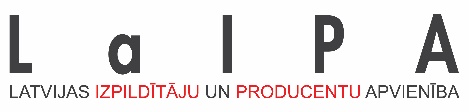 LĪGUMSLīguma parakstīšanas datums ir pēdējā pievienotā droša elektroniskā paraksta laika zīmoga datumsBiedrība “Latvijas izpildītāju un producentu apvienība”, (turpmāk tekstā – LaIPA), tās Agate Silova, Starptautisko klientu attiecību vadītāja, kura rīkojas pamatojoties uz rīkojumu no vienas puses, un _______________________________________, (turpmāk tekstā – Mantinieks), kurš pamatojoties uz (tiesas spriedumu / mantojuma apliecību) Nr./datums ____________________________ir izpildītāja___________________________________________ (turpmāk tekstā – Izpildītājs), kura izpildījums jebkad ir fiksēts fonogrammā vai audiovizuālā darbā, mantinieks, no otras puses, abi kopā turpmāk tekstā – Puses, noslēdz šo līgumu par sekojošo:1. Vispārīgie noteikumi1.1 Mantinieks dod izņēmuma (ekskluzīvas) tiesības LaIPA administrēt Latvijā un ārvalstīs šādas Izpildītāja tiesības uz atlīdzību par izpildījumu fiksāciju un tiesības atļaut vai aizliegt izpildījumu fiksācijas:raidīt;retranslēt pa kabeļiem;publiski izpildīt;publiskot no komerciālos nolūkos publicētām fonogrammām sastāvošus raidījumus;padarīt pieejamu publikai fiksēto izpildījumu pa vadiem vai citādi individuāli izraudzītā vietā un individuāli izraudzītā laikā;nomāt;publiski patapināt;reproducēt personiskām vajadzībām;kā arī citas normatīvajos aktos minētās tiesības, kuras nevar nodrošināt individuālā kārtā vai kuru aizsardzība ir apgrūtināta.1.2. Mantinieks nodod izņēmuma reproducēšanas un izplatīšanas tiesības LaIPA attiecībā uz fonogrammās fiksētajiem Izpildītāja izpildījumiem, kas fiksēti vai publicēti Latvijā līdz 1993.gada 15.maijam.1.3. Lai nodrošinātu Mantinieka tiesību administrēšanu ārvalstīs, LaIPA slēdz savstarpējās pārstāvniecības līgumus ar ārvalstu organizācijām.1.4. Mantinieks piekrīt tam, ka LaIPA darbojas saskaņā ar tās Statūtiem, LaIPA biedru pilnsapulces un LaIPA Padomes lēmumiem.1.5. Mantinieks un LaIPA īsteno un nodrošina savas tiesības un pienākumus saskaņā ar spēkā esošajiem normatīvajiem aktiem  un šo līgumu.2. LaIPA administrēšanas pienākumi2.1. LaIPA apņemas: vienoties ar izmantotājiem par Izpildītāja izpildījumu fiksāciju izmantošanu un izmantošanas nosacījumiem;veikt Mantiniekam pienākošās atlīdzības iekasēšanu un izmaksāšanu;pēc Mantinieka rakstiska pieprasījuma 10 dienu laikā rakstiski sniegt informāciju par Izpildītāja izpildījuma fiksāciju izmantošanu un iekasēto atlīdzību;pēc Mantinieka rakstiska pieprasījuma 10 dienu laikā rakstiski sniegt informāciju par LaIPA biedru pilnsapulcē pieņemtajiem lēmumiem;īstenot tai piešķirtās izņēmuma (ekskluzīvās) tiesības, nenodarot materiālu vai morālu kaitējumu Mantiniekam;slēgt savstarpējus pārstāvniecības līgumus ar ārvalstu organizācijām.2.2. Ja LaIPA atkārtoti un pastāvīgi nepilda 2.1.punkta b), c), d) un e) apakšpunktā minētos pienākumus, tad Mantinieks ir tiesīgs vienpusēji lauzt šo līgumu, par to paziņojot LaIPA 1 mēnesi iepriekš.2.3. Ja trešās personas pārkāpj šā līguma 1.1.punkta apakšpunktos un 1.2.punktā minētās tiesības, LaIPA var vērsties tiesā bez Mantinieka papildus pilnvarojuma.3. Mantinieka pienākumi3.1. Mantinieks apņemas:14 dienu laikā pēc šā līguma noslēgšanas elektroniski, izmantojot LaIPA Datu sistēmu, iesniegt informāciju LaIPA par saviem fonogrammā vai audiovizuālā darbā fiksētajiem izpildījumiem;nekavējoties elektroniski iesniegt, izmantojot LaIPA Datu sistēmu, informāciju LaIPA par personas datu (vārda, uzvārda, dzīves vietas u.c.) maiņu;atturēties slēgt līdzīga vai tāda paša satura vai rakstura līgumus ar citām fiziskām vai juridiskām personām, kā arī atturēties slēgt tādus līgumus, kas ir pretrunā ar šo līgumu.3.2. Ja Mantinieks nepilda 3.1.punkta a) un b) apakšpunktā minētos pienākumus vai sniedz neprecīzu vai nepatiesu informāciju par Izpildītāja fonogrammā vai audiovizuālā darbā fiksētajiem izpildījumiem un personas datiem, tad no Mantiniekam pienākošās atlīdzības papildus tiek atskaitīti tie izdevumi, kas ir bijuši nepieciešami, lai noskaidrotu precīzu iepriekšminēto informāciju un datus. Atskaitījumiem ir jābūt pamatotiem un par tiem jāinformē Mantinieks.3.3. Ja Mantinieks atkārtoti un pastāvīgi nepilda 3.1.punkta a) un b) apakšpunktā minētos pienākumus, LaIPA ir tiesīga vienpusēji lauzt šo līgumu, par to paziņojot Mantiniekam 1 mēnesi iepriekš.3.4. Pārkāpjot šī līguma 3.1. punkta c) apakšpunktā noteikto, Mantiniekam jāatlīdzina zaudējumi, kas LaIPA radušies šāda pārkāpuma  rezultātā. 4. Iekasētās atlīdzības sadale un izmaksāšana4.1. Par fiksēto izpildījumu izmantošanu iekasēto atlīdzību LaIPA uzglabās līdz sekojošai sadalei, kas tiks veikta reizi gadā. Atsevišķos gadījumos LaIPA Padome var lemt par citu (biežāku) atlīdzības izmaksāšanu laika periodu.4.2. No iekasētās atlīdzības tiks atskaitīti faktiskie administratīvie izdevumi, kuru apmērs nedrīkst pārsniegt 25% no LaIPA iekasētās atlīdzības, ja vien LaIPA biedru kopsapulce nav lēmusi savādāk4.3. Nodevu un nodokļu atskaitījumi no atlīdzības tiks veikti saskaņā ar spēkā esošiem Latvijas Republikas normatīvajiem aktiem.5. Līguma laušana5.1. Līgumu var lauzt:Pusēm savstarpēji rakstiski vienojoties;pēc vienas Puses vēlēšanās. Šādā gadījumā Puse, kas vēlas lauzt līgumu, par to paziņo otrai Pusei ne vēlāk kā sešus mēnešus iepriekš;ja kāda no Pusēm nepilda līgumā noteiktos pienākumus;pamatojoties uz šā līguma 2.2.punktā un 3.3.punktā noteikto.6. Strīdu izskatīšana6.1. Strīdus, kas rodas šī līguma izpildes laikā un kurus nav iespējams atrisināt savstarpēju pārrunu ceļā, Puses risina Latvijas Republikas normatīvajos aktos noteiktajā kārtībā. 7. Nobeiguma noteikumi7.1. Līgums stājas spēkā tā parakstīšanas brīdī.7.2. Līgums sastādīts latviešu valodā, parakstīts ar drošu elektronisko parakstu, kas satur laika zīmogu. Līguma abpusējās parakstīšanas datums ir pēdējā parakstītāja laika zīmoga datums.7.3. Jebkādi līguma grozījumi vai papildinājumi noformējami rakstiski, Pusēm savstarpēji vienojoties. 7.4. LaIPA apstrādā Mantinieka un Izpildītāja sniegtos personas datus Līguma noslēgšanas, izpildes, jo īpaši Mantinieka un Izpildītāja tiesību administrēšanas, kā arī savstarpējas saziņas un sadarbības nodrošināšanas mērķiem, ciktāl tas ir nepieciešams un izriet no noslēgtā Līguma vai ir nepieciešams, lai izpildītu uz LaIPA attiecināmu juridisku pienākumu. Personas dati tiks glabāti papīra un elektroniskā formā visā Līguma darbības laikā, kā arī piemērojamajos normatīvajos aktos noteiktajā noilguma termiņā, kura ietvaros var tikt iesniegtas sūdzības, celtas prasības un ierosināti līdzīgi procesi. Mantiniekam un Izpildītājam ir tiesības pieprasīt informāciju par LaIPA apstrādātajiem Mantinieka un Izpildītāja personas datiem, tiesības pieprasīt savu personas datu labošanu, dzēšanu vai ierobežot to apstrādi, tiesības iebilst pret savu personas datu apstrādi, tiesības uz datu pārnesamību atbilstoši tiesību aktos minētajiem izņēmumiem un prasībām, kā arī tiesības iesniegt sūdzību Latvijas Datu valsts inspekcijai8. Pušu rekvizīti8.1. Mantinieks:8.1.1. Mantinieka sniegtā informācija par Izpildītāju:8.2. LaIPA:Biedrība  “Latvijas Izpildītāju un producentu apvienība”Reģ.nr. 40008042958Juridiskā adrese: Misas iela 3, Rīga, LV-1058Pasta adrese: Misas iela 3, Rīga, LV-1058Banka: A/S “SEB banka”, konta nr. LV71UNLA0001002700167;A/S Swedbank, konta nr. LV07HABA0551045240206Tel.: 67605023, Fax: 67500039, e-pasts: laipa@laipa.org    	     Agate Silova                       						_________________     LaIPA								      MantinieksVārds, Uzvārds:Vārds, Uzvārds:Vārds, Uzvārds:Personas kods:Personas kods:Personas kods:Deklarētā adrese:Deklarētā adrese:Deklarētā adrese:Tālrunis:E-pasts:E-pasts:Banka:Konta numurs:Konta numurs:Piekrītu saņemt no LaIPA informāciju par LaIPA vai tā biedru organizētiem vai atbalstītiem pasākumiem, jaunumiem un aktualitātēm, nozarei svarīgiem vai interesantiem notikumiem, kā arī citus līdzīga satura informatīvus un komerciālus paziņojumus. Apstiprinu, ka esmu iepazinies ar papildu informāciju par datu apstrādi komerciālu paziņojumu sūtīšanai un savām tiesībām. Papildu informācija ir pieejama LaIPA mājaslapā www.laipa.org                                        Piekrītu saņemt no LaIPA informāciju par LaIPA vai tā biedru organizētiem vai atbalstītiem pasākumiem, jaunumiem un aktualitātēm, nozarei svarīgiem vai interesantiem notikumiem, kā arī citus līdzīga satura informatīvus un komerciālus paziņojumus. Apstiprinu, ka esmu iepazinies ar papildu informāciju par datu apstrādi komerciālu paziņojumu sūtīšanai un savām tiesībām. Papildu informācija ir pieejama LaIPA mājaslapā www.laipa.org                                        Piekrītu          Nepiekrītu      Vārds, Uzvārds:Vārds, Uzvārds:Pseidonīms:Personas kods:Dzimšanas datums:Miršanas datums:Dalība grupā (orķestrī, ansamblī, u.c. kolektīvā):Dalība grupā (orķestrī, ansamblī, u.c. kolektīvā):